第1包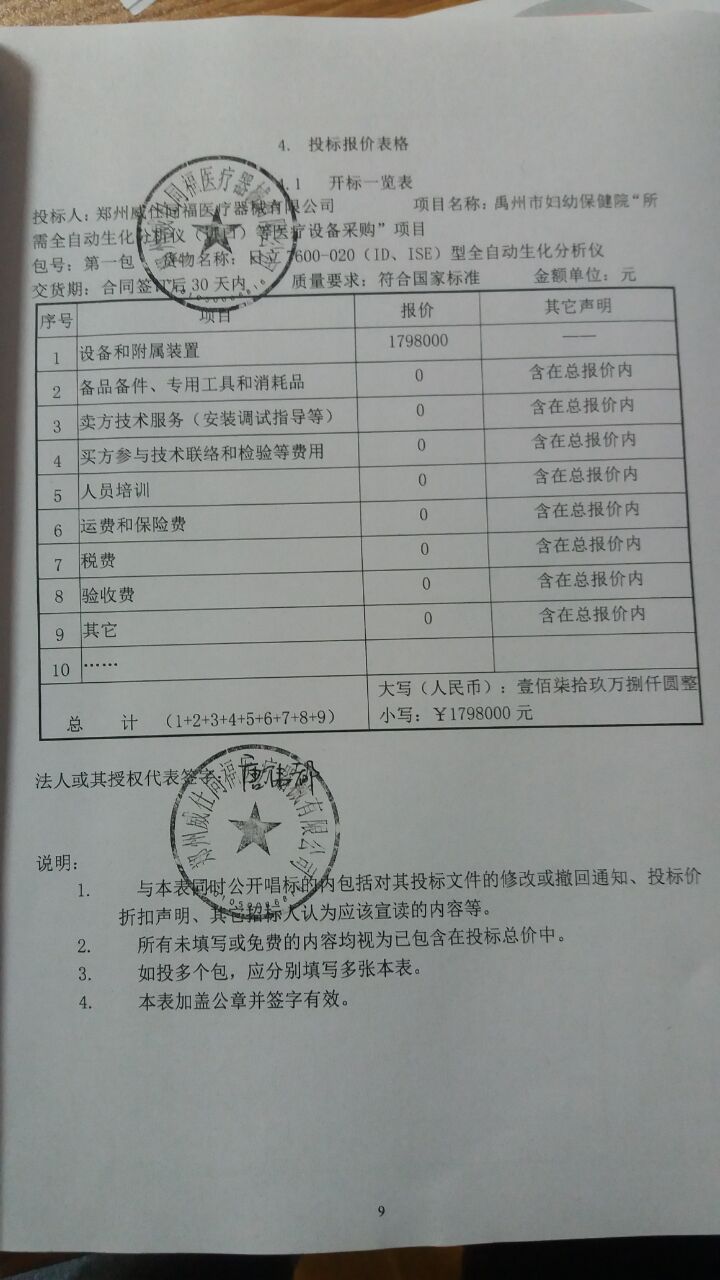 第2包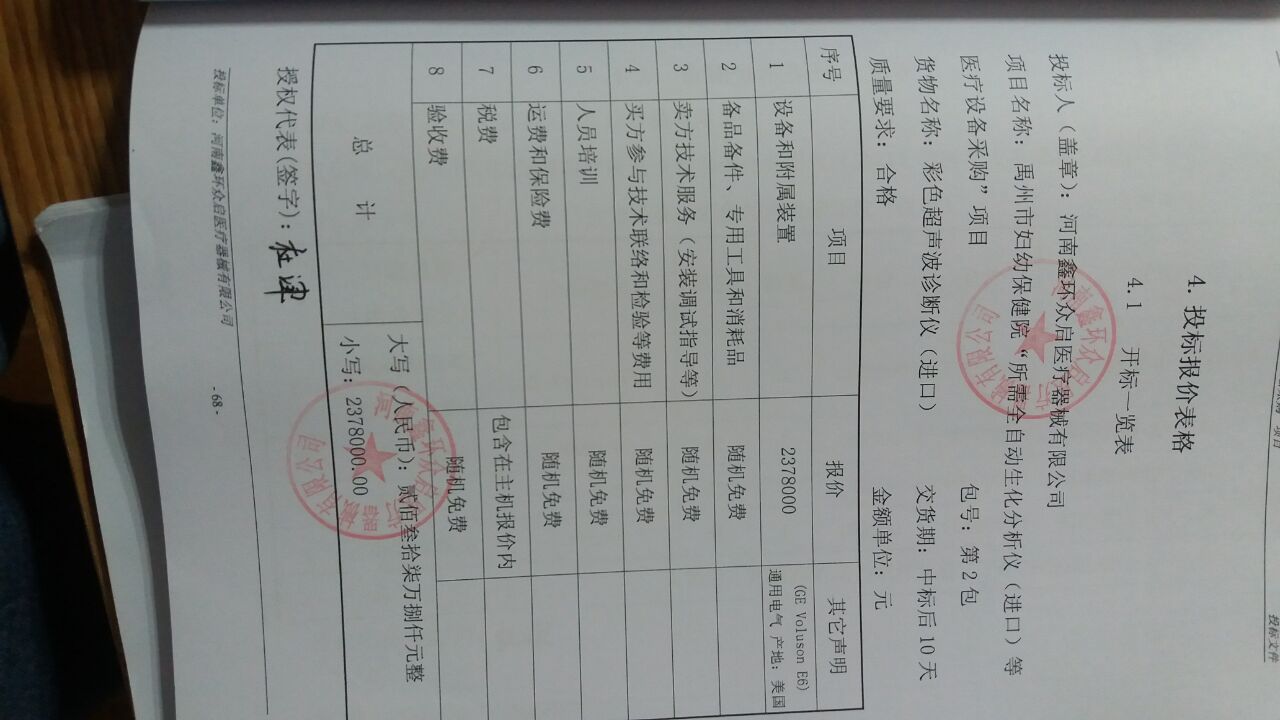 